Минобрнауки россииФЕДЕРАЛЬНОЕ ГОСУДАРСТВЕННОЕ БЮДЖЕТНОЕ ОБРАЗОВАТЕЛЬНОЕ УЧРЕЖДЕНИЕ ВЫСШЕГО ОБРАЗОВАНИЯ«ВОРОНЕЖСКИЙ ГОСУДАРСТВЕННЫЙ УНИВЕРСИТЕТ»(ФГБОУ ВО «ВГУ»)УТВЕРЖДАЮЗаведующий кафедройпедагогики и педагогической психологии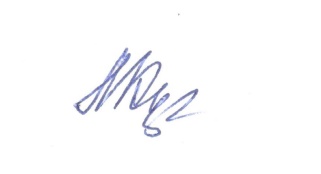 Кунаковская Л.А.26.04.2021г.РАБОЧАЯ ПРОГРАММА ПРАКТИКИБ2.В.02 (П) Практика по получению профессиональных умений и опыта профессиональной деятельности, научно-исследовательскаяШифр и наименование направления подготовки: 37.06.01 Психологические наукиНаправленность: Педагогическая психология Квалификация выпускника: Исследователь. Преподаватель-исследователь_Форма образования: очная	Кафедра, отвечающая за реализацию дисциплины: педагогики и педагогической психологииСоставители программы: Абдалина Лариса Васильевна, докт. психол. наук,____ профессорРекомендована: научно-методическим советом факультета философии и	 психологии, протокол №1400-04 от 28.04.2021Учебный год: 2022/2023_	Семестр(-ы): 4_Цели и задачи практики по получению профессиональных умений и опыта профессиональной деятельности, научно-исследовательская1. Цель практики: получение профессиональных умений и опыта научно-исследовательской деятельности в области психологических наук, саморазвития и самосовершенствования аспиранта как исследователя в области психологии. 2. Задачи практики: ознакомление аспирантов с современным состоянием научных исследований в области психологических наук, актуальных научно-психологических проблем и теоретико-методологических подходов к их решению; формирование у них профессиональных знаний, умений, навыков и компетенций работы психолога-исследователя; приобретение профессионального опыта проведения научно-исследовательских мероприятий в области психологических наук, планирования психологического исследования, самостоятельной постановки целей, задач индивидуальной и совместной научно-исследовательской деятельности, выбора способов их решения, формулирования научных выводов и на их основе практических рекомендаций для потребителей психологических услуг; расширение аспирантами профессионального опыта проведения научно-психологического теоретического и эмпирического исследования как взаимосвязанных частей научно-квалификационной работы (диссертации), сбор необходимого для этого материала, совершенствование профессиональных умений его обработки и анализа; приобретение профессиональных умений и навыков представления результатов выполненной научно-исследовательской работы в виде научного доклада, научных публикаций, выступлений на конференциях различного уровня; формирование у аспирантов профессиональной идентичности психолога-исследователя, развитие у них профессионального мышления и самосознания, совершенствование системы ценностей, смысловой и мотивационной сфер личности будущего специалиста высшей квалификации, формирование у них профессиональной позиции психолога-исследователя и соответствующих мировоззрения и стиля поведения, освоение научно-профессиональной этики; приобретение аспирантами опыта рефлексивного отношения к своему научному труду, актуализация у них готовности и потребности в непрерывном самообразовании, профессиональном самосовершенствовании и личностном развитии.Таким образом, задачи педагогической практики соотносятся с содержанием и задачами такого вида профессиональной деятельности, к которому готовятся аспиранты по направлению подготовки 37.06.01 «Психологические науки» 19.00.07 – педагогическая психология.10. Место практики в структуре ООП: Практика по получению профессиональных умений и опыта профессиональной деятельности, научно-исследовательская относится к Блоку «Практики» Федерального государственного образовательного стандарта высшего образования по направлению подготовки 37.06.01 Психологические науки (аспирантура) и входит в вариативную часть этого блока. Практика по получению профессиональных умений и опыта профессиональной деятельности, научно-исследовательская является обязательным разделом основной образовательной программы аспирантуры и представляет собой вид учебной работы, направленный на получение практических умений, навыков и опыта научно-исследовательской деятельности в области психологических наук, саморазвития и самосовершенствования аспиранта как исследователя в области психологии. Время проведения производственной практики: 3 курс (5-й семестр).11. Вид практики, способ и форма ее проведенияВид практики: производственная.Способ проведения практики: стационарная.Форма проведения практики: дискретная.Содержание производственной практики:К основным направлениям деятельности, которые осваивают аспиранты в период производственной практики, научно-исследовательской, относятся: 1) научно-исследовательская деятельность в области психолого-педагогических наук; 2) организационно-управленческая деятельность. Научно-исследовательская деятельность включает: - составление программы научного исследования по избранной тематике с обоснованием актуальности исследуемой проблемы, а также валидности и надежности используемых методов, методик и процедур, соответствующих сформулированным целям и задачам исследования; - формулирование проблемы исследования в соответствии с избранной тематикой, обоснование выдвинутой гипотезы с опорой на достижения современной психологической науки; - проведение теоретико-методологического анализа изучаемой проблемы, обоснование собственного концептуального подхода к ее решению; - осуществление (в случае необходимости) стандартных процедур адаптации, модификации выбранных для проведения научного исследования методик, разработка макетов протоколов психодиагностического обследования; - реализация программы научного исследования, обработка и анализ его результатов с использованием обоснованного математико-статистического инструментария, в том числе с применением методов многомерного анализа данных (корреляционного, дисперсионного, факторного, кластерного и др.) и адекватных поставленным исследовательским целям статистических критериев, наглядно-графическое представление полученных результатов; - формулирование выводов, рекомендаций по итогам исследования, определение перспектив его дальнейшей научной разработки. Организационно-управленческая деятельность включает: - участие в различных научных мероприятиях (конференциях, семинарах, круглых столах); - подготовка научных статей и тезисов докладов к публикации с соблюдением требований научно-профессиональной этики; - организация и проведение эмпирического (экспериментального) исследования – подбор его базы, формирование репрезентативной выборки, подбор и апробация, а также коррекция в случае необходимости батареи методик; - подготовка документов по итогам производственной практики, научно-исследовательской и предоставление их руководителю практики.       12. Планируемые результаты обучения при прохождении практики (знания, умения, навыки), соотнесенные с планируемыми результатами освоения образовательной программы (компетенциями выпускников):Способность проектировать и осуществлять комплексные исследования, в том числе междисциплинарные, на основе целостного системного научного мировоззрения с использованием знаний в области истории и философии науки (УК-2)Способность следовать этическим нормам в профессиональной деятельности (УК-5)ОПК-1	Владеть методологией и методами педагогического исследованияПК-5	способность анализировать и обобщать особенности различных психотерапевтических направлений; разрабатывать программы формирования/развития (саморазвития) личности и группыПК-7	способность методологически грамотно планировать, выстраивать логику и проводить психологические исследования в области психолого-педагогических проблем; осуществлять качественный и количественный анализ, интерпретацию результатов исследования      13. Объем практики в зачетных единицах / ак. час. —16/568 Форма промежуточной аттестации зачет с оценкой.      14. Виды учебной работы     Очная форма   15. Содержание практики 16. Перечень учебной литературы, ресурсов сети «Интернет», необходимых для прохождения практики           а) основная литература:б) дополнительная литература:в) информационные электронно-образовательные ресурсы:  17. Информационные технологии, используемые при проведении практики, включая программное обеспечение и информационно-справочные системы (при необходимости).Неисключительная лицензия на 3 пользовательских версии ПО «STATISTICA Advanced 10.0 RUS»; договор №3010-08/19-13 от 18.03.2013 с ООО «Ал-Софт» (Казань); бессрочный. Win Pro 8 RUS Upgrd OLPNLA cdm.  Договор №3010-07/37-14 от 18.03.2014; бессрочная лицензия.OfficeSTd 2013 RUS OLP NL Acdmc. Договор №3010-07/37-14 от 18.03.2014; бессрочная лицензия. Информационно-телекоммуникационная система «Контекстум» (Национальный цифровой ресурс «РУКОНТ». Договор ДС-208 от 01.02.2021.Образовательная платформа «ЮРАЙТ».  Договор № 3010-15/217-22 от 05.05.2022. 18. Материально-техническое обеспечение практики:Мультимедийная аудитория для проведения консультаций, текущего контроля и промежуточной аттестации, помещение для хранения и профилактического обслуживания учебного оборудования (г. Воронеж, проспект Революции, д.24, ауд. 410): специализированная мебель, интерактивная доска с проектором Рromethean activboard 387 pro, ноутбук Lenovo В570. Компьютерный класс (кабинет информационных технологий № 2) для проведения индивидуальных и групповых консультаций, аудитория для самостоятельной работы, помещение для хранения и профилактического обслуживания учебного оборудования (г. Воронеж, проспект Революции, д. 24, ауд. 303): специализированная мебель, 15 персональных компьютеров CORE I5-8400 / B365M PRO4 / DDR4 8GB / SSD 480GB / DVI/HDMI/VGA/450Вт / Win10pro / GW2480, интерактивная панель Lumien, 75", МФУ лазерное HP LaserJet Pro M28w(W2G55A).19. Фонд оценочных средств:19.1. Перечень компетенций с указанием этапов формирования и планируемых результатов обучения 19.2 Описание критериев и шкалы оценивания компетенций (результатов обучения) при промежуточной аттестацииДля оценивания результатов обучения при промежуточной аттестации (зачет) используются следующие показатели (ЗУНы из 19.1):Критерии оценивания (как пример):1. Систематичность работы аспиранта в период практики, степень его ответственности в ходе выполнения всех видов научно-исследовательской деятельности. 2. Уровень профессионализма (профессиональные качества, знания, умения, навыки и компетенции), демонстрируемый аспирантом.3. Соблюдение организационных и дисциплинарных требований, предъявляемых к аспиранту.4. Выполнение на положительные оценки всех заданий, составляющих фонд оценочных средств для проведения промежуточной аттестации по практике. Для оценивания результатов обучения на зачете с оценкой используется 4-балльная шала: «отлично», «хорошо», «удовлетворительно», «неудовлетворительно».Соотношение показателей, критериев и шкалы оценивания результатов обучения. Типовые контрольные задания или иные материалы, необходимые для оценки знаний, умений, навыков и (или) опыта деятельности, характеризующие этапы формирования компетенций в процессе освоения образовательной программы Контроль успеваемости осуществляется с помощью следующих оценочных средств:Выступление с отчетом о выполнении всех этапов научно-исследовательской деятельности и соответствующих им заданий (Презентация).Выступление с дискуссией по содержанию подготовленных научных публикаций - статей и тезисов докладов.Подтверждение участия в различных научных мероприятиях (конференциях, семинарах, круглых столах). 4.	На основе анализа итогов практики разработка и плана дальнейшей НИД.  5.	Дискуссия на тему: «Научно-исследовательская деятельность, как фактор профессиональной самореализации преподавателя вуза».19.4. Методические материалы, определяющие процедуры оценивания знаний, умений, навыков и (или) опыта деятельности, характеризующих этапы формирования компетенцийОценка знаний, умений и навыков, характеризующих этапы формирования компетенций, при прохождении практики проводится в ходе промежуточной аттестаций. Промежуточная аттестация проводится в соответствии с Положением о промежуточной аттестации обучающихся по программам высшего образования.Промежуточная аттестация по практике включает подготовку и защиту отчета и выполнение практического задания.Отчет содержит следующие составляющие: обработанный и систематизированный материал по тематике практики; экспериментальную часть, включающую основные методы проведения исследования и статистической обработки, обсуждение полученных результатов; заключение, выводы и список литературных источников. Отчет обязательно подписывается (заверяется) руководителем практики. Результаты прохождения практики докладываются обучающимся в виде устного сообщения с демонстрацией презентации на заседании кафедры (заключительной конференции). По результатам доклада с учетом характеристики руководителя и качества представленных отчетных материалов обучающемуся выставляется соответствующая оценка (дифференцированный зачет по итогам практики выставляется обучающимся руководителем практики на основании доклада и отчетных материалов, представленных обучающимся).  При оценивании используются качественные шкалы оценок. Критерии оценивания приведены выше.КомпетенцияКомпетенцияПланируемые результаты обученияКодНазваниеПланируемые результаты обученияУК-2способность проектировать и осуществлять комплексные исследования, в том числе междисциплинарные, на основе целостного системного научного мировоззрения с использованием знаний в области истории и философии науки знать: теоретические основы научного проектирования, принципы планирования и проведения комплексных исследований на основе сформированного системного научного мировоззренияуметь: научно-обоснованно разрабатывать и применять проекты, планы комплексных исследований в сфере психолого-педагогической деятельности и исследований; интерпретировать их результаты делать аргументированные выводы на основании полученных результатов исследований и давать мотивированные рекомендации представлять и докладывать результаты выполненной работывладеть: операциями анализа, синтеза, сравнения, обобщения материалов исследований; навыками совершенствования и развития своего профессионального и научного уровня; современными методами научных исследований, обработки и интерпретации полученных данныхУК-5способность следовать этическим нормам в профессиональной деятельности  знать: основные этические категории, понятия профессиональной этики; механизмы этического регулирования в профессиональной сфере; сущность и источники возникновения конфликтов в профессиональной деятельности; основы корпоративной этикиуметь: соблюдать корпоративные правила поведения; следовать этическим нормам реализации педагогической культуры; работать в команде; определять природу и тип конфликта и использовать адекватную стратегию поведения в конфликтной ситуации; строить профессиональное общение с соблюдением делового этикетавладеть: конструктивным стилем взаимодействия с коллегами, аспирантами – сотрудничеством; демонстрировать способность к саморегуляции; навыками развития традиций отечественного образованияОПК-1Владеть методологией и методами педагогического исследования знать: сущность методологии педагогики и уровни методологического знания; теоретическую основу, проблематику психолого-педагогических исследований; элементы исследовательского поиска.уметь: реализовывать логику, этапы научного исследования; формулировать понятийный аппарат исследования.владеть: теоретическими и эмпирическими методами психолого-педагогического исследования; навыками интерпретации результатов научно-исследовательского поиска; опытом применения конкретных научно-практических подходов, методов.ПК-5способность анализировать и обобщать особенности различных психотерапевтических направлений; разрабатывать программы формирования/развития (саморазвития) личности и группызнать: современные психотерапевтические направления развития (саморазвития) личности и группы; методы повышения психологической культуры различных возрастных и социальных групп населения и организацийуметь: разрабатывать программы формирования/развития (саморазвития) личности и группы; подбирать соответствующий психо-коррекционный инструментарий владеть: навыками и приемами разработки и реализации психологического сопровождения процесса (само)развития личности на основе владения различными психотерапевтическими направлениями и методами ПК-6способность выявлять проблемы психологической теории и практики; исследовать актуальные проблемы педагогической психологии и перспективы ее развитиязнать: исторические аспекты развития фундаментальной и прикладной психологии, современное состояние различных отраслей психологического знания;уметь: исследовать актуальное состояние психологической теории и практики, выявлять актуальные проблемы и перспективы развития педагогической психологии, предлагать возможные пути решения проблем;владеть: навыками анализа актуального состояния психологической теории и практики, методиками и технологиями, направленными на совершенствование образовательного процесса.ПК-7способность методологически грамотно планировать, выстраивать логику и проводить психологические исследования в области психолого-педагогических проблем; осуществлять качественный и количественный анализ, интерпретацию результатов исследованиязнать: сущность методологии педагогики и уровни методологического знания; теоретическую основу, проблематику психолого-педагогических исследований; элементы исследовательского поискауметь: реализовывать логику, этапы научного исследования; формулировать понятийный аппарат исследования; применять качественный и количественный анализ изучаемых феноменоввладеть: теоретическими и эмпирическими методами психолого-педагогического исследования; навыками интерпретации результатов научно-исследовательского поиска; опытом применения конкретных научно-практических подходов, методовВид учебной работыТрудоемкость Трудоемкость Трудоемкость Трудоемкость Вид учебной работыВсегоПо семестрамПо семестрамПо семестрамВид учебной работыВсего5…Всего часов568568в том числе:Контактная работа (включая НИС) (для рассредоточенной практики/НИР)88Самостоятельная работа560560Форма промежуточной аттестации(зачет – 0 час. / экзамен  – __час.)1616 Итого:568568№Разделы (этапы) практикиСодержание раздела 1.Подготовительный (организационный)Составление программы научного исследования по избранной тематике с обоснованием актуальности исследуемой проблемы;  формулирование проблемы исследования; подготовка и проведение теоретико-методологического анализа изучаемой проблемы, обоснование собственного концептуального подхода к ее решению;2.Основной (экспериментальный, полевой, исследовательский и т.д.)Реализация программы научного исследования, обработка и анализ его результатов с использованием обоснованного математико-статистического инструментария, в том числе с применением методов многомерного анализа данных (корреляционного, дисперсионного, факторного, кластерного и др.) и адекватных поставленным исследовательским целям статистических критериев, наглядно-графическое представление полученных результатов;3.Заключительный (информационно-аналитический)Формулирование выводов, рекомендаций по итогам исследования; подготовка научных публикаций; определение перспектив дальнейшей научной разработки изучаемой проблемы. Подготовка и написание отчета о проделанной работе по научно-исследовательской практике на заседании кафедры. Защита отчета.№ п/пИсточник1Борытко Н.М., Моложавенко А.В., Соловцова И.А. Методология и методы психолого-педагогических исследований: учеб. пособие для студентов вузов. – М., 2008.2Егошина, И.Л. Методология научных исследований : учебное пособие / И.Л. Егошина ; Поволжский государственный технологический университет. – Йошкар-Ола : Поволжский государственный технологический университет, 2018. – 148 с. – Режим доступа: по подписке. – URL: https://biblioclub.ru/index.php?page=book&id=494307 (дата обращения: 15.11.2020). – Библиогр.: с. 133. – ISBN 978-5-8158-2005-0. – Текст : электронный3Загвязинский В.И., Атаханов Р.А. Методология и методы психолого-педагогического исследования: учебное пособие для студентов педагогических специальностей. - М.: Издательский центр «Академия», 2001. – 208с.№ п/пИсточник1Александрова Н.М. Основы научно-исследовательской деятельности: учебное пособие для самостоятельной работы аспирантов, обучающихся по педагогическим специальностям в области традиционного прикладного искусства : [14+] / Н.М. Александрова ; Высшая школа народных искусств (академия). – Санкт-Петербург : Высшая школа народных искусств, 2018. – Ч. 1. – 43 с. : табл., схем. – (Школа молодого ученого). – Режим доступа: по подписке. – URL: https://biblioclub.ru/index.php?page=book&id=499430 (дата обращения: 15.11.2020). – Библиогр. в кн. – ISBN 978-5-906697-84-4. – Текст : электронный.2Теремов А.В. Методология исследовательской деятельности в образовании : учебное пособие / А.В. Теремов ; Московский педагогический государственный университет. – Москва : Московский педагогический государственный университет (МПГУ), 2018. – 112 с. : ил. – Режим доступа: по подписке. – URL: https://biblioclub.ru/index.php?page=book&id=500572 (дата обращения: 15.11.2020). – Библиогр. в кн. – ISBN 978-5-4263-0647-9. – Текст : электронный.3Шипилина Л.А. Методология и методы психолого-педагогических исследований. Учебной пособие для аспирантов и магистрантов по направлению «Педагогика» [электронный ресурс]. – Москва : Флинта, 2011. – 204 с.№ п/пИсточник5Стоюхина Н. Ю. Методика преподавания психологии: история, теория, практика / Н. Ю. Стоюхина. – Москва : Флинта, 2009. – 92 с. – URL:http://biblioclub.ru/index.php?page=book&id=795716Психология [Электронный ресурс] : Реферативный журнал: РЖ / ВИНИТИ. – М. : ВИНИТИ, 2002- . – В ЗНБ ВГУ с . – ЭБ. – Ежемесячно.7Социальные и гуманитарные науки. Философия и социология : Библиогр. база данных. 1981–2014 гг. / ИНИОН РАН. – М., 2015. – (CD–ROM).8ЭБС Университетская библиотека. – URL:http://biblioclub.ru9Электронный каталог Научной библиотеки Воронежского государственного университета. – URL:http://www.lib.vsu.ru.Код и содержание компетенции (или ее части)Планируемые результаты обучения (показатели достижения заданного уровня освоения компетенции посредством формирования знаний, умений, навыков) Этапы формирования компетенции (разделы (этапы) практики)УК-2 способность проектировать и осуществлять комплексные исследования, в том числе междисциплинарные, на основе целостного системного научного мировоззрения с использованием знаний в области истории и философии науки знать: теоретические основы научного проектирования, принципы планирования и проведения комплексных исследований на основе сформированного системного научного мировоззренияуметь: научно-обоснованно разрабатывать и применять проекты, планы комплексных исследований в сфере психолого-педагогической деятельности и исследований; интерпретировать их результаты делать аргументированные выводы на основании полученных результатов исследований и давать мотивированные рекомендации представлять и докладывать результаты выполненной работывладеть: операциями анализа, синтеза, сравнения, обобщения материалов исследований; навыками совершенствования и развития своего профессионального и научного уровня; современными методами научных исследований, обработки и интерпретации полученных данныхПодготовительный (организационный) раздел.Основной (экспериментальный, полевой, исследовательский и т.д.) раздел.Заключительный (информационно-аналитический) раздел.УК-5способность следовать этическим нормам в профессиональной деятельности  знать: основные этические категории, понятия профессиональной этики; механизмы этического регулирования в профессиональной сфере; сущность и источники возникновения конфликтов в профессиональной деятельности; основы корпоративной этики уметь: соблюдать корпоративные правила поведения; следовать этическим нормам реализации педагогической культуры; работать в команде; определять природу и тип конфликта и использовать адекватную стратегию поведения в конфликтной ситуации; строить профессиональное общение с соблюдением делового этикетаПодготовительный (организационный) раздел.Основной (экспериментальный, полевой, исследовательский и т.д.) раздел.Заключительный (информационно-аналитический) раздел.УК-5способность следовать этическим нормам в профессиональной деятельности  владеть: конструктивным стилем взаимодействия с коллегами, аспирантами – сотрудничеством; демонстрировать способность к саморегуляции; навыками развития традиций отечественного образованияПодготовительный (организационный) раздел.Основной (экспериментальный, полевой, исследовательский и т.д.) раздел.Заключительный (информационно-аналитический) раздел.ОПК-1знать: сущность методологии педагогики и уровни методологического знания; теоретическую основу, проблематику психолого-педагогических исследований; элементы исследовательского поиска.Подготовительный (организационный) раздел.Основной (экспериментальный, полевой, исследовательский и т.д.) раздел.Заключительный (информационно-аналитический) раздел.ОПК-1уметь: реализовывать логику, этапы научного исследования; формулировать понятийный аппарат исследования.Подготовительный (организационный) раздел.Основной (экспериментальный, полевой, исследовательский и т.д.) раздел.Заключительный (информационно-аналитический) раздел.ОПК-1владеть: теоретическими и эмпирическими методами психолого-педагогического исследования; навыками интерпретации результатов научно-исследовательского поиска; опытом применения конкретных научно-практических подходов, методов.Подготовительный (организационный) раздел.Основной (экспериментальный, полевой, исследовательский и т.д.) раздел.Заключительный (информационно-аналитический) раздел.ПК-5 способность анализировать и обобщать особенности различных психотерапевтических направлений; разрабатывать программы формирования/развития (саморазвития) личности и группызнать: современные психотерапевтические направления развития (саморазвития) личности и группы; методы повышения психологической культуры различных возрастных и социальных групп населения и организацийПодготовительный (организационный) раздел.Основной (экспериментальный, полевой, исследовательский и т.д.) раздел.Заключительный (информационно-аналитический) раздел.ПК-5 способность анализировать и обобщать особенности различных психотерапевтических направлений; разрабатывать программы формирования/развития (саморазвития) личности и группыуметь: разрабатывать программы формирования/развития (саморазвития) личности и группы; подбирать соответствующий психо-коррекционный инструментарийПодготовительный (организационный) раздел.Основной (экспериментальный, полевой, исследовательский и т.д.) раздел.Заключительный (информационно-аналитический) раздел.ПК-5 способность анализировать и обобщать особенности различных психотерапевтических направлений; разрабатывать программы формирования/развития (саморазвития) личности и группывладеть: навыками и приемами разработки и реализации психологического сопровождения процесса (само)развития личности на основе владения различными психотерапевтическими направлениями и методамиПодготовительный (организационный) раздел.Основной (экспериментальный, полевой, исследовательский и т.д.) раздел.Заключительный (информационно-аналитический) раздел.ПК-6 способность выявлять проблемы психологической теории и практики; исследовать актуальные проблемы педагогической психологии и перспективы ее развитиязнать: исторические аспекты развития фундаментальной и прикладной психологии, современное состояние различных отраслей психологического знанияПодготовительный (организационный) раздел.Основной (экспериментальный, полевой, исследовательский и т.д.) раздел.Заключительный (информационно-аналитический) раздел.ПК-6 способность выявлять проблемы психологической теории и практики; исследовать актуальные проблемы педагогической психологии и перспективы ее развитияуметь: исследовать актуальное состояние психологической теории и практики, выявлять актуальные проблемы и перспективы развития педагогической психологии, предлагать возможные пути решения проблемПодготовительный (организационный) раздел.Основной (экспериментальный, полевой, исследовательский и т.д.) раздел.Заключительный (информационно-аналитический) раздел.ПК-6 способность выявлять проблемы психологической теории и практики; исследовать актуальные проблемы педагогической психологии и перспективы ее развитиявладеть: навыками анализа актуального состояния психологической теории и практики, методиками и технологиями, направленными на совершенствование образовательного процессаПодготовительный (организационный) раздел.Основной (экспериментальный, полевой, исследовательский и т.д.) раздел.Заключительный (информационно-аналитический) раздел.ПК-7 способность методологически грамотно планировать, выстраивать логику и проводить психологические исследования в области психолого-педагогических проблем; осуществлять качественный и количественный анализ, интерпретацию результатов исследованиязнать: сущность методологии педагогики и уровни методологического знания; теоретическую основу, проблематику психолого-педагогических исследований; элементы исследовательского поискаПодготовительный (организационный) раздел.Основной (экспериментальный, полевой, исследовательский и т.д.) раздел.Заключительный (информационно-аналитический) раздел.ПК-7 способность методологически грамотно планировать, выстраивать логику и проводить психологические исследования в области психолого-педагогических проблем; осуществлять качественный и количественный анализ, интерпретацию результатов исследованияуметь: реализовывать логику, этапы научного исследования; формулировать понятийный аппарат исследования; применять качественный и количественный анализ изучаемых феноменовПодготовительный (организационный) раздел.Основной (экспериментальный, полевой, исследовательский и т.д.) раздел.Заключительный (информационно-аналитический) раздел.ПК-7 способность методологически грамотно планировать, выстраивать логику и проводить психологические исследования в области психолого-педагогических проблем; осуществлять качественный и количественный анализ, интерпретацию результатов исследованиявладеть: теоретическими и эмпирическими методами психолого-педагогического исследования; навыками интерпретации результатов научно-исследовательского поиска; опытом применения конкретных научно-практических подходов, методовПодготовительный (организационный) раздел.Основной (экспериментальный, полевой, исследовательский и т.д.) раздел.Заключительный (информационно-аналитический) раздел.Форма отчетности включает отчет, выполнение практического задания Форма отчетности включает отчет, выполнение практического задания Форма отчетности включает отчет, выполнение практического задания Критерии оценивания компетенцийУровень сформированности компетенцийШкала оценокПолное соответствие работы аспиранта всем четырем вышеуказанным показателям. Компетенции сформированы полностью, проявляются и используются систематически, в полном объеме. Данный уровень превосходит, по крайней мере, по одному из перечисленных выше показателей повышенный (продвинутый) уровеньПовышенный уровеньОтличноРабота аспиранта в ходе практики не соответствует одному из перечисленных показателей или отчетная документация представлена позже установленного срока. Компетенции в целом сформированы, но проявляются и используются фрагментарно, не в полном объеме. Данный уровень превосходит, по крайней мере, по одному из перечисленных выше показателей пороговый (базовый) уровеньБазовый уровеньХорошоРабота аспиранта в ходе практики не соответствует любым двум из перечисленных показателей. Компетенции сформированы в общих чертах, проявляются и используются ситуативно, частично. Данный уровень обязателен для всех осваивающих основную образовательную программуПороговый  уровеньУдовлетворительноРабота аспиранта в ходе практики не соответствует всем четырем показателям. Им продемонстрированы неорганизованность, безответственность и низкое качество работы при выполнении заданий, предусмотренных программой практики, в том числе составляющих фонд оценочных средств по практике–Неудовлетворительно